FOR IMMEDIATE RELEASEAPRIL 14, 2023ALEX WARREN SHARES “CHASING SHADOWS (ACOUSTIC)”ORIGINAL VERSION SURPASSES 11M GLOBAL STREAMSLISTEN HERE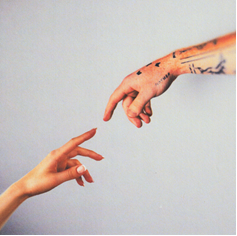 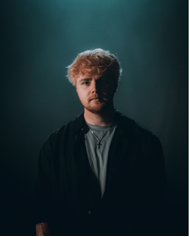 DOWNLOAD PRESS PHOTO + ARTWORK HEREPHOTO CREDIT: CAMERON DRISKILL“Alex Warren's story is one you'll want to sit down for — and his music is everything and more.” – PEOPLE MAGAZINE Multi-talented singer-songwriter Alex Warren has shared a stripped back version of his heartfelt and anthemic track, “Chasing Shadows” – Listen HERE. The acoustic track releases alongside an animated visualizer – Watch HERE.The original “Chasing Shadows” recently surpassed 11M global audio streams, more than 50K Shazams and over 58M TikTok views. “Chasing Shadows” follows Alex’s critically acclaimed label debut single, “Headlights,” which first garnered 74M views on TikTok prior to release and has since earned over 10.5M streams worldwide in addition to getting AirPlay on Sirius XM The Pulse. The song’s official music video, based on Alex’s ongoing struggles with anxiety and depression, premiered exclusively on Rolling Stone and is available to view HERE. An acoustic version of the magnetic and deeply moving track is also available HERE with an official performance visual now streaming on YouTube HERE.Named among PEOPLE’s list of “Talented Emerging Artists Making Their Mark,” Warren, is one of the most followed Gen Z celebrities on YouTube, Instagram and TikTok. From being homeless and sleeping in friends’ cars to now, Alex has shared his life with the internet for 11+ years, building an online community of 25M+ cumulative followers. Known for his vulnerable pop melodies, passionate vocals, and lyrical candor, Alex released his first single, “One More I Love You,” in 2021, channeling his traumatic childhood experiences into a heart-wrenching musical debut. Since then, Alex independently released two more singles, “Screaming Underwater” and “Remember Me Happy”.CONNECT WITH ALEX WARREN:  FACEBOOK | INSTAGRAM | SNAPCHAT | TIKTOK | TWITTER | YOUTUBE | PRESS ASSETS  CONTACT: ANDREW GEORGE | ANDREW.GEORGE@ATLANTICRECORDS.COM   